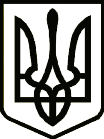 УкраїнаПРИЛУЦЬКА РАЙОННА ДЕРЖАВНА АДМІНІСТРАЦІЯ ЧЕРНІГІВСЬКОЇ ОБЛАСТІРОЗПОРЯДЖЕННЯВідповідно до пункту 9 статті 39 та статті 41 Закону України «Про місцеві державні адміністрації» та у зв’язку з кадровими змінами зобов’язую:1. Затвердити оновлений склад оперативного штабу з питань підготовки і роботи господарського комплексу та соціальної інфраструктури Прилуцького району в осінньо-зимовий період (додається).2. Визнати таким, що втратило чинність розпорядження голови районної державної адміністрації від 03 серпня 2017 року №281 «Про затвердження оновленого складу оперативного штабу з питань підготовки і роботи господарського комплексу та соціальної інфраструктури в осінньо-зимовий період» (зі змінами).3. Контроль за виконанням даного розпорядження покласти на першого заступника голови райдержадміністрації.В. о. голови						Світлана АЛЕКСАНДРОВАДодаток до розпорядження головирайдержадміністрації18 травня   2020 року №141Складоперативного штабу з питань підготовки і роботигосподарського комплексу та соціальної інфраструктури   Прилуцького району в осінньо-зимовий періодНачальник відділу житлово-комунального господарства,містобудування, архітектури, інфраструктури,енергетики та захисту довкілля райдержадміністрації – головний архітектор району						Анатолій ЯЩЕНКОвід18 травня2020 р.          Прилуки			      № 141Про затвердження оновленого складу оперативного штабу з питань підготовки і роботи господарського комплексу та соціальної інфраструктури Прилуцького району в осінньо-зимовий період - голова районної державної адміністрації, голова штабу;ЯЩЕНКОАнатолій Миколайович- начальник відділу житлово-комунального господарства, містобудування, архітектури, інфраструктури, енергетики та захисту довкілля райдержадміністрації – головний архітектор району, заступник голови штабу;ХОЛОДОксана Володимирівна- головний спеціаліст відділу житлово-комунального господарства, містобудування, архітектури, інфраструктури, енергетики та захисту довкілля райдержадміністрації, секретар штабу;Члени штабу:Члени штабу:БОБРЕНКОМикола Миколайович- начальник відділу освіти райдержадміністрації;БУТКОНаталія Петрівна- начальник управління соціального захисту населення райдержадміністрації;ДЕМЧЕНКОВолодимир Дмитрович- головний інженер філії «Прилуцька ДЕД»             ДП «Чернігівоблавтодор» (за згодою);КАРДАШЮрій Іванович- головний інженер Прилуцького РЕМ ПАТ «Чернігівобленерго» (за згодою); КОВТУНЛариса Леонідівна- завідувач сектору культури, туризму і релігій райдержадміністрації;КОЛЕЙКО Володимир Миколайович- головний лікар КНП «Прилуцька центральна районна лікарня» Прилуцької районної ради Чернігівської області;-начальник фінансового управління райдержадміністрації;МЕЖУЄВ Дмитро Олександрович- директор КНП «Центр первинної медико-санітарної допомоги» Прилуцької районної ради Чернігівської області; МОСТІПАНМарина Григорівна- головний спеціаліст з питань цивільного захисту та взаємодії з правоохоронними органами райдержадміністрації.